Maak het verhaal af in het Frans:(100-150 woorden)Le traîneau du Père-Noël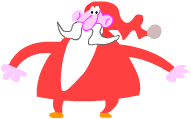 Ce soir c'est Noël. Le Père Noël se prépare à distribuer des jouets aux enfants du monde entier.
"Sapristi, s'écrie-t'il en entrant dans son garage ! Où est passé mon traîneau ? …"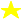 